jeanm2.	Fire Precautions & Risk AssessmentC&D Partnership Ltd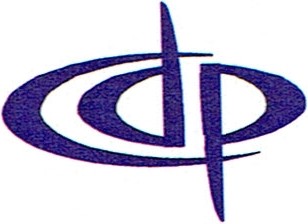 Brnld111g Services Engineers.11 Wolston MeadowMiddletonMilton KeynesMK10 9AYTel: 02081230258I